Выполни задание 1 – 7 и запиши ответ в отведённое поле.1.Найди значение выражения  40+502.Найди значение выражения  72-413.Найди значение выражения  5+34.Найди значение выражения  7-65.Запиши число, которое стоит при счёте после числа 36.Запиши число, которое на 1 меньше 57.На рисунке изображены дом, скамейка и берёза. Как тебе кажется, какое максимальное количество таких же скамеек поместится в ряд между домом и берёзой?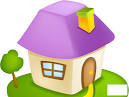 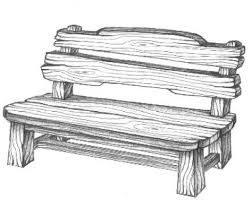 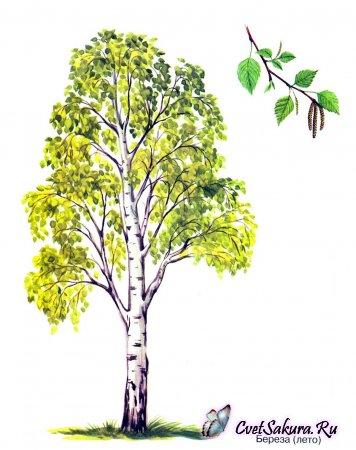 8.Ниже приведено расписание уроков Насти на три дня.Пользуясь таблицей, выбери верные утверждения.1)Во вторник сразу после урока английского языка идёт урок русского языка2)В среду урок литературы не последний3)В понедельник уроков больше чем во вторник.9. В семье Ивановых трое детей: Коля, Петя, Нина. Коля старше Нины, а Петя младше Нины.Выбери верное утверждение:1)Петя старше Коли.2)Нина младше Пети.3)Нина младше Коли.10. На рисунке изображена ломаная линия.                               2см                                                                                                                                                                                                                                                      4см                         11.Нади длину ломаной12.Начерти свою ломаную состоящую из трёх звеньев, но имеющую такую же длину.13. У Марины есть 16 рублей. Ей нужно купить тетрадку и альбом. Сможет ли она сделать покупки и сколько сдачи она получит? 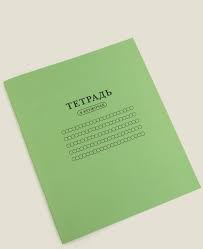 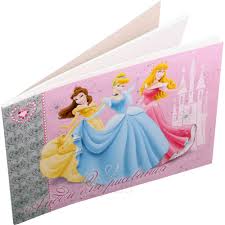 14.Нарисуй такую же фигуру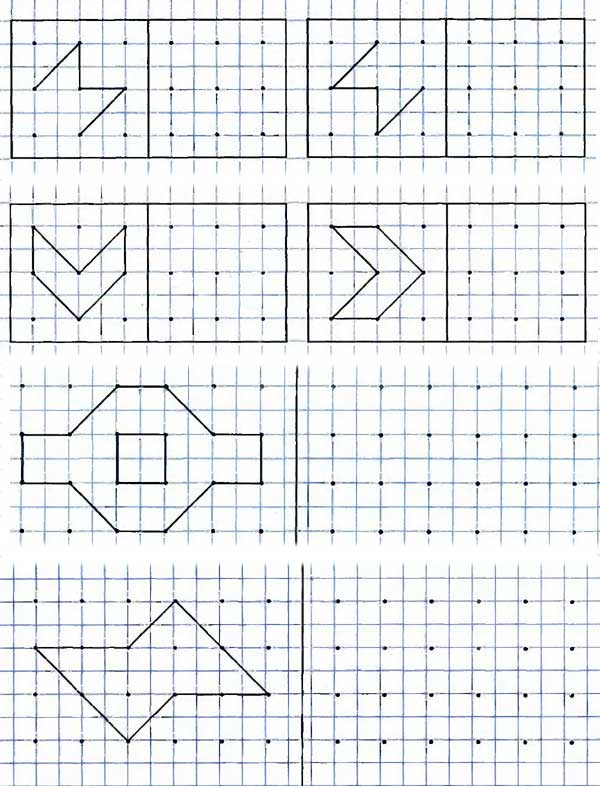 15. Внимательно рассмотри рисунок и ответь на вопросы.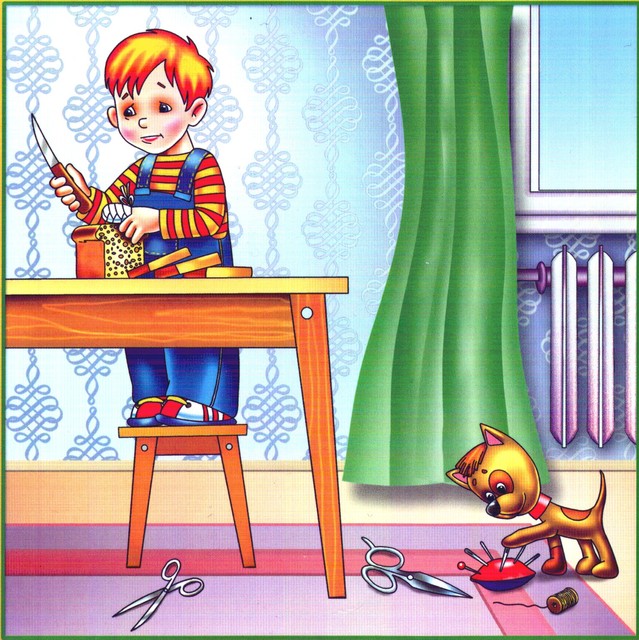 Что выше – стул   или собака?____________________________Что ближе к собаке– игольница или большие ножницы?__________________Окно находится справа или слева от мальчика?____________________Диагностическая работа по математике. (ноябрь) 2 класс. Инструкция по выполнению работы На выполнение работы по математике даётся 60 минут. Работа состоит из двух частей и включает в себя 15 заданий. На выполнение заданий части 1 отводится 30 минут, в конце этого времени ответы на задания части 1 сдаются. На выполнение заданий части 2 также отводится 30 минут. Между выполнением заданий частей 1 и 2 предусмотрен перерыв 10 минут. Ответы на задания запиши в отведённых для этого полях. Если ты хочешь изменить ответ, то зачеркни его и запиши рядом новый. При выполнении работы нельзя пользоваться учебниками, рабочими тетрадями, справочниками, калькулятором. При необходимости можно пользоваться черновиком. Записи в черновике проверяться и оцениваться не будут. Советуем выполнять задания в том порядке, в котором они даны. Для экономии времени пропускай задание, которое не удаётся выполнить сразу, и переходи к следующему. Постарайся выполнить как можно больше заданий. Желаем успеха!Вариант2.ОтветОтветОтветОтветОтветОтветОтветПонедельникВторникСреда1-й урокРусский языкМатематикаРусский язык2-й урокМузыкаРусский языкМатематика3-й урокЛитератураАнглийский языкЛитература4-й урокМатематикаФиз -раОкружающий мир5-й урокТехнологияИзо№123456789101112131415балл